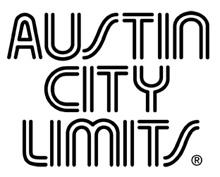 Austin City Limits Presents a Career-Spanning Hour with Grammy Award-winning Zac Brown BandNew Episode Premieres October 21 on PBSAustin, TX—October 19, 2017—Austin City Limits (ACL) presents a heartwarming hour with Southern country-rock act Zac Brown Band.  The multi-platinum, three-time Grammy Award-winning group make their series debut with a career-spanning performance premiering Saturday, October 21 at 9pm ET/8pm CT as part of ACL’s Season 43.  The program airs weekly on PBS stations nationwide (check local listings for times) and full episodes are made available online for a limited time at pbs.org/austincitylimits immediately following the initial broadcast. Viewers can visit acltv.com for news regarding future tapings, episode schedules and select live stream updates. The show's official hashtag is #acltv. The acclaimed Atlanta octet showcase career highlights alongside new songs in a spirited, 11-song triumph.  The country-rockers claimed Best New Artist at the 2010 Grammy Awards with their breakthrough release, The Foundation (now five-times platinum) and today are one of music’s biggest live acts.  “We’re super-proud to be on the ACL stage,” says bandleader Zac Brown as he welcomes the crowd to pull up a seat at the “Family Table,” a gem from the band’s latest release Welcome Home.  Brown shares the heartfelt stories behind many of their songs including the chart-topping ballad “Colder Weather” and the power-of-music testament “Day That I Die,” from 2012’s Uncaged, the Grammy Award-winning Best Country Album.  The band cap the soaring set with a masterful hat-trick showcasing the musical range that has made them a fan-favorite; starting with “The Muse,” originally recorded with the Foo Fighters’ Dave Grohl, followed by their stirring cover of songwriting legend John Prine’s “All the Best,” and ending in tribute to their Southern-rock roots with a roof-raising finale of the Allman Brothers’ classic “Whipping Post.”"To call them 'Country' or 'Southern Rock' doesn't begin to describe the breadth and depth of what Zac Brown Band is really all about," says ACL executive producer Terry Lickona. "Singing songs that tell great stories and playing music that just plain makes you feel better is definitely a big part of who they are and where they're from."Zac Brown Band setlist:HOMEGROWNFAMILY TABLEQUIET YOUR MINDDAY THAT I DIE2 PLACES AT 1 TIMECOLDER WEATHERROOTSMY OLD MANTHE MUSE	ALL THE BESTWHIPPING POSTSeason 43 Fall Broadcast Schedule (additional episodes to be announced):October 7 		Ed SheeranOctober 14		The PretendersOctober 21		Zac Brown BandOctober 28		Norah Jones/ Angel OlsenNovember 4		Miranda LambertNovember 11	The Head and the Heart/ Benjamin BookerNovember 18 	ACL Presents: Americana Music Festival 2017Austin City Limits continues to livestream select performances, including the highly-anticipated upcoming debut taping of country superstar Chris Stapleton October 23 on ACLTV's YouTube Channel at 9pm ET/8pm CT.  The broadcast episode will air as part of the second half of ACL’s Season 43.  The complete line-up for the full 14-week season, including eight new episodes to air beginning December 31, 2017, will be announced at a later date. Viewers can visit acltv.com for news regarding future tapings, episode schedules and live stream updates. For images and episode information, visit Austin City Limits press room at http://acltv.com/press-room/.About Austin City LimitsAustin City Limits (ACL) offers viewers unparalleled access to featured acts in an intimate setting that provides a platform for artists to deliver inspired, memorable, full-length performances. The program is taped live before a concert audience from The Moody Theater in downtown Austin. ACL is the longest-running music series in television history and remains the only TV series to ever be awarded the National Medal of Arts. Since its inception, the groundbreaking music series has become an institution that's helped secure Austin's reputation as the Live Music Capital of the World. The historic KLRU Studio 6A, home to 36 years of ACL concerts, has been designated an official Rock & Roll Hall of Fame Landmark. In 2011, ACL moved to the new venue ACL Live at The Moody Theater in downtown Austin. ACL received a rare institutional Peabody Award for excellence and outstanding achievement in 2012.	 ACL is produced by KLRU-TV and funding is provided in part by Dell, the Austin Convention Center Department, Shiner Beers and HomeAway.com. Additional funding is provided by the Friends of Austin City Limits. Learn more about Austin City Limits, programming and history at acltv.com.Media Contact:Maureen Coakley for ACLmaureen@coakleypress.comt: 917.601.1229Maury SullivanKLRU-TVmsullivan@klru.orgt: 512.475.9087